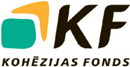 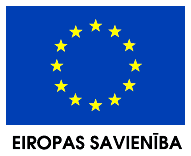 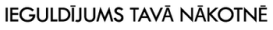 SIA „Jūrmalas siltums”, reģistrācijas Nr. 42803008058, adrese: Slokas iela 55A, Jūrmala, LV – 2015 pagarina iepirkuma procedūru par līguma tiesību piešķiršanu „Centralizētās Kauguru rajona katlu mājas ar biomasas (šķeldas) kurināmo jaunbūve”  (identifikācijas Nr. JS.2015/3KF.KM.K) līdz 2015.gada 29.maijam. Iepirkums tiek īstenots projekta „Centralizētas Kauguru rajona katlu mājas ar biomasas (šķeldas) kurināmo jaunbūve” (Nr. PCS/3.5.2.1.1/14/06/009) ietvaros, ko līdzfinansē Eiropas Savienības Kohēzijas fonds. Iepirkuma procedūras dokumenti ir publicēti Pasūtītāja mājas lapā  http://www.jurmalassiltums.lv/. Personiski ar Iepirkuma procedūras dokumentiem Pretendentiem ir iespēja iepazīties no paziņojuma par iepirkumu publicēšanas brīža līdz piedāvājuma iesniegšanas dienai SIA „Jūrmalas siltums” telpās Slokas iela 55A, Jūrmala, LV – 2015, iepriekš sazinoties ar kontaktpersonu – SIA „Jūrmalas siltums” tehniskais direktors Andis Siliņš, tālr. +371 67760800, fakss: +371 67147138, mob. tālr. +371 29376964, e-pasts: andis.silins@jurmalassiltums.lvPiedāvājumu iesniegšanas termiņš ir 2015.gada 29.maijs plkst. 14:00. 